TÊNIS CLUBE SANTA CRUZPREGÃO ELETRÔNICO Nº 02/2023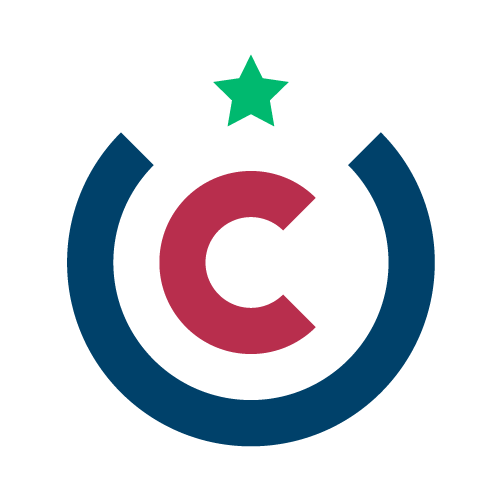 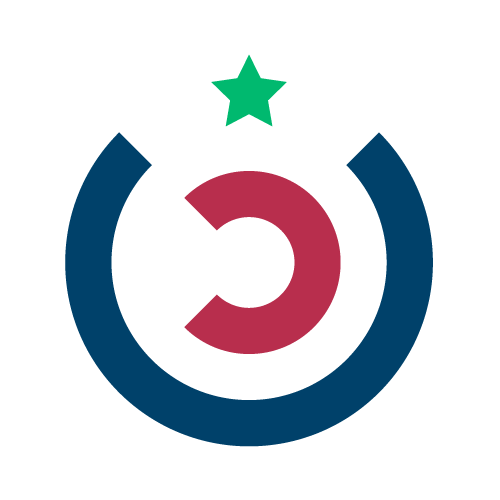 ANEXO IIIMINUTA DE DECLARAÇÃO	Na qualidade de representante da proponente (nome da empresa) no âmbito do Pregão Eletrônico nº 02/2023, declaro para os devidos fins que a empresa na qual represento:	a) está ciente e concorda com as condições contidas no Edital e seus anexos;b) cumpre plenamente os requisitos de habilitação definidos no Edital;	c) não emprega menor de 18 anos em trabalho noturno, perigoso ou insalubre e não emprega menor de 16 anos, salvo menor, a partir de 14 anos, na condição de aprendiz;	d) elaborou sua proposta de forma independente;	e) não possui, em sua cadeia produtiva, empregados executando trabalho degradante ou forçado.	Declaro, ainda, que inexistem fatos impeditivos para sua habilitação no certame, e que está ciente da obrigatoriedade de declarar eventuais ocorrências posteriores.Local e data.______________________________________Representante Legal da Proponente